Утвержден Приказом Закрытого Акционерного Общества «Азербайджанское Каспийское Морское Пароходство» от 01 декабря 2016 года, № 216.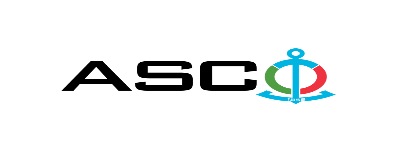 ЗАКРЫТОЕ АКЦИОНЕРНОЕ ОБЩЕСТВО «АЗЕРБАЙДЖАНСКОЕ КАСПИЙСКОЕ МОРСКОЕ ПАРОХОДСТВО» ОБЪЯВЛЯЕТ О ПРОВЕДЕНИИ ОТКРЫТОГО КОНКУРСА НА ЗАКУПКУ РАЗЛИЧНЫХ ТОВРОВ И МАТЕРИАЛОВК о н к у р с №AM040/2022(на бланке участника-претендента)ПИСЬМО-ЗАЯВКА НА УЧАСТИЕ В ОТКРЫТОМ КОНКУРСЕ Город _______ “___”_________20___года ___________№           							                                                                                          Председателю Комитета по Закупкам АСКОГосподину Дж. МахмудлуНастоящей заявкой [с указанием полного наименования претендента-подрядчика] подтверждает намерение принять участие в открытом конкурсе № [с указанием претендентом номера конкурса], объявленном «АСКО» в связи с закупкой «__________». При этом подтверждаем, что в отношении [с указанием полного наименования претендента-подрядчика] не проводится процедура ликвидации, банкротства, деятельность не приостановлена, а также отсутствуют иные обстоятельства, не позволяющие участвовать в данном тендере.  Гарантируем, что [с указанием полного наименования претендента-подрядчика] не является лицом, связанным с АСКО. Сообщаем, что для оперативного взаимодействия с Вами по вопросам, связанным с представленной документацией и другими процедурами, нами уполномочен:Контактное лицо :  Должность контактного лица:  Телефон:  E-mail: Приложение:Оригинал  банковского  документа об  оплате взноса за участие в конкурсе –  на ____ листах.________________________________                                   _______________________(Ф.И.О. уполномоченного лица) (подпись уполномоченного лица)_________________________________                                                  (должность уполномоченного лица)                                                                                                                                                                   M.П.                                            ПЕРЕЧЕНЬ ТОВАРОВ :     До заключения договора купли-продажи с компанией победителем конкурса  проводится проверка претендента в соответствии с правилами закупок АСКО.    Компания должна перейти по этой ссылке (http://asco.az/sirket/satinalmalar/podratcilarin-elektron-muraciet-formasi/), чтобы заполнить специальную форму или представить следующие документы:Устав компании (со всеми изменениями и дополнениями)Выписка из реестра коммерческих юридических лиц (выданная в течение последнего 1 месяца)Информация об учредителе юридического лица  в случае если учредитель является юридическим лицомИНН свидететльствоПроверенный аудитором баланс бухгалтерского учета или налоговая декларация (в зависимости от системы налогообложения) / справка на отсутствие налоговой задолженности в органах налогообложения Удостоверения личности законного представителяЛицензии учреждения необходимые для оказания услуг / работ (если применимо)Договор не будет заключен с компаниями которые не предоставляли указанные документы и не получили позитивную оценку по результатам процедуры проверки и они будут исключены из конкурса!  Перечень документов для участия в конкурсе:Заявка на участие в конкурсе (образец прилагается); Банковский документ об оплате взноса за участие в конкурсе; Конкурсное предложение; Банковская справка о финансовом положении грузоотправителя за последний год (или в течении периода функционирования);Справка из соответствующих налоговых органов об отсутствии  просроченных обязательств по налогам и другим обязательным платежам в Азербайджанской Республике, а также об отсутствии неисполненных обязанностей налогоплательщика, установленных Налоговым кодексом Азербайджанской Республики в течение последнего года (исключая период приостановления). На первичном этапе, заявка на участие в конкурсе (подписанная и скрепленная печатью) и банковский документ об оплате взноса за участие (за исключением конкурсного предложения) должны быть представлены на Азербайджанском, русском или английском языках не позднее 17:00 (по Бакинскому времени) 22 февраля 2022 года по месту нахождения Закрытого Акционерного Общества «Азербайджанское Каспийское Морское Пароходство» (далее – «АСКО» или "Закупочная Организация") или путем отправления на электронную почту контактного лица. Остальные документы должны быть представлены в конверте конкурсного предложения.   Перечень (описание) закупаемых товаров, работ и услуг прилагается.Сумма взноса за участие в конкурсе и приобретение Сборника Основных Условий :Претенденты, желающие принять участие в конкурсе, должны оплатить нижеуказанную сумму взноса за участие в конкурсе (название организации проводящий конкурс и предмет конкурса должны быть точно указаны в платежном поручении) путем перечисления средств на банковский счет АСКО с последующим представлением в АСКО документа подтверждающего оплату, в срок не позднее, указанного в первом разделе.  Претенденты, выполнявшие данное требование, вправе приобрести Сборник Основных Условий по предмету закупки у контактного лица в электронном или печатном формате в любой день недели с 08.00 до 17.00 часов до даты, указанной в разделе IV объявления.Взнос за участие (без НДС): Взнос за участие в этом конкурсе не предусматривается.Допускается оплата суммы взноса за участие в манатах или в долларах США и Евро в эквивалентном размере.   Номер счета :Взнос за участие в конкурсе не подлежит возврату ни при каких обстоятельствах, за исключением отмены конкурса АСКО !Гарантия на конкурсное предложение:Для конкурсного предложения требуется банковская гарантия в сумме не менее 1 (одного)% от цены предложения. Форма банковской гарантии будет указана в Сборнике Основных Условий. Оригинал банковской гарантии должен быть представлен в конкурсном конверте вместе с предложением. В противном случае Закупочная Организация оставляет за собой право отвергать такое предложение. Финансовое учреждение, выдавшее гарантию, должно быть принято в финансовых операциях в Азербайджанской Республике и / или в международном уровне. Закупочная организация  оставляет за собой право не принимать никаких недействительных  банковских гарантий.В случае если лица, желающие принять участие в конкурсе закупок, предпочтут  представить гарантию другого типа  (аккредитив, ценные бумаги,  перевод средств на счет указанный в тендерных документах, депозит и другие финансовые активы), в этом случае должны предварительно запросить АСКО посредством контактного лица, указанного в объявлении и получить согласие  о возможности приемлемости такого вида гарантии. Сумма гарантии за исполнение договора требуется в размере 5 (пяти) % от закупочной цены.Для текущей закупочной операции Закупающая Организация произведет оплату только после того, как товары будут доставлены на склад, предоплата не предусмотрена.Срок исполнения контракта :  В связи с острой востребованностью товаров, срок поставки товаров предусматривается в течение 10 дней. Предельный срок и время подачи конкурсного предложения :Участники, представившие заявку на участие и банковский документ об оплате взноса за участие в конкурсе до срока, указанного в первом разделе, должны представить свои конкурсные предложения в «АСКО» в запечатанном конверте (один оригинальный экземпляр и одна копия) не позднее 17:00 (по Бакинскому времени) 01 марта 2022 года.Конкурсные предложения, полученные позже указанной даты и времени, не вскрываются и возвращаются участнику.Адрес закупочной организации :Азербайджанская Республика, город Баку AZ1003 (индекс), Ул. Микаила Гусейнова 2, Комитет по Закупкам АСКО. Контактное лицо :Эмиль ГасановВедущий специалист по закупкам Департамента Закупок АСКОТелефон:  +99450 422 00 11Электронная почта: emil.hasanov@asco.az, tender@asco.azПо юридическим вопросам :Телефонный номер: +994 12 4043700 (внутр. 1262)Адрес электронной почты:  tender@asco.azДата, время и место вскрытия конвертов с конкурсными предложениями :Вскрытие конвертов будет производиться в 16.00 (по Бакинскому времени) 02 марта 2022 года по адресу, указанному в разделе V. Лица, желающие принять участие в вскрытии конверта, должны представить документ, подтверждающий их участие (соответствующую доверенность от участвующего юридического или физического лица) и удостоверение личности не позднее, чем за полчаса до начала конкурса.Сведения о победителе конкурса :Информация о победителе конкурса будет размещена в разделе «Объявления» официального сайта АСКО.№№№Наименование товаров и материаловЕдиница измеренияКоличествоТребуемые сертификатыСудоремонтно-строительный Завод “Зых”Судоремонтно-строительный Завод “Зых”Судоремонтно-строительный Завод “Зых”1Оцинкованный стальной лист ОЦ Б-ПН-НО-0,5 x 1000 x 2000 ГОСТ 19904-90 ОН-КР-1 ГОСТ 14918-80 Оцинкованный стальной лист ОЦ Б-ПН-НО-0,5 x 1000 x 2000 ГОСТ 19904-90 ОН-КР-1 ГОСТ 14918-80 200шт.Сертификат качества и соответствияСудоремонтно-строительный Завод “Зых”Судоремонтно-строительный Завод “Зых”Судоремонтно-строительный Завод “Зых”2Стальная проволока (катанка) Ø6 ммСтальная проволока (катанка) Ø6 мм500п / мСертификат качества и соответствияСудно "Барда"Судно "Барда"Судно "Барда"3Ремень A28  :13X710Ремень A28  :13X7102шт.Сертификат качества и соответствия4Ремень 5PJE 1196Ремень 5PJE 11962шт.Сертификат качества и соответствияСудно АндогаСудно АндогаСудно Андога5Паста определяющая количество воды в топливе  - Oil finding paste KolorKut 85 grПаста определяющая количество воды в топливе  - Oil finding paste KolorKut 85 gr2шт.Сертификат качества и соответствия6Жидкость для мытья рук "Swarfega Hand Clean" в таре 4,5 лЖидкость для мытья рук "Swarfega Hand Clean" в таре 4,5 л2шт.Сертификат качества и соответствия7Рулетка для измерения топливных баков. Грузовая насадка 100 мм. 10 метров Рулетка для измерения топливных баков. Грузовая насадка 100 мм. 10 метров 2шт.Сертификат качества и соответствияСудно "М.Алиев"Судно "М.Алиев"Судно "М.Алиев"8Ремень приводной 17 x 1550 LAРемень приводной 17 x 1550 LA6шт.Сертификат качества и соответствия9Ремень приводной 10 x 1300 LAРемень приводной 10 x 1300 LA3шт.Сертификат качества и соответствия10Ремень приводной 17 x 2000 LAРемень приводной 17 x 2000 LA5шт.Сертификат качества и соответствия11Ремень приводной 17 x 1900 LAРемень приводной 17 x 1900 LA6шт.Сертификат качества и соответствияМТФ - Судно "Маестро Ниязи"МТФ - Судно "Маестро Ниязи"МТФ - Судно "Маестро Ниязи"12Канат стальной (оцинкованный, с коушами на обеих концах) Ø22 мм L=18 метров ГОСТ 7668-80Канат стальной (оцинкованный, с коушами на обеих концах) Ø22 мм L=18 метров ГОСТ 7668-8024шт.Сертификат соответствия, качества и тестирования  МТФ - Судно "Карабах"МТФ - Судно "Карабах"МТФ - Судно "Карабах"13Канат стальной 4 мм - Г-ВК-Ж-Н-Р-Т 1770ГОСТ306980 Канат стальной 4 мм - Г-ВК-Ж-Н-Р-Т 1770ГОСТ306980 60метрСертификат соответствия, качества и тестирования  МТФ - судно "Карадаг"МТФ - судно "Карадаг"МТФ - судно "Карадаг"14Канат стальной (оцинкованный, нескручивающиеся,  с коушами на обеих концах) Ø22 мм L=18 метров ГОСТ 7669-80Канат стальной (оцинкованный, нескручивающиеся,  с коушами на обеих концах) Ø22 мм L=18 метров ГОСТ 7669-8010шт.Сертификат соответствия, качества и тестирования  МТФ - судно "Зангезур"МТФ - судно "Зангезур"МТФ - судно "Зангезур"15Канат стальной Ø 6 мм (оцинкованный - ГОСТ 7668-80)Канат стальной Ø 6 мм (оцинкованный - ГОСТ 7668-80)150метрСертификат соответствия, качества и тестирования  МТФ - судно "Шахдаг"МТФ - судно "Шахдаг"МТФ - судно "Шахдаг"16Канат стальной  16,5 мм (оцинкованный, с коушами на обеих концах) Г-I-C-H-1770 2,75 метров - ГОСТ 7668-80 Канат стальной  16,5 мм (оцинкованный, с коушами на обеих концах) Г-I-C-H-1770 2,75 метров - ГОСТ 7668-80 2шт.Сертификат соответствия, качества и тестирования  МТФ - судно "Хатаи"МТФ - судно "Хатаи"МТФ - судно "Хатаи"17Канат стальной (оцинкованный, нескрученный,  с коушами на одном конце) Ø6 мм L=45 метров ГОСТ 7668-80Канат стальной (оцинкованный, нескрученный,  с коушами на одном конце) Ø6 мм L=45 метров ГОСТ 7668-802шт.Сертификат соответствия, качества и тестирования  